Mathematics Specialist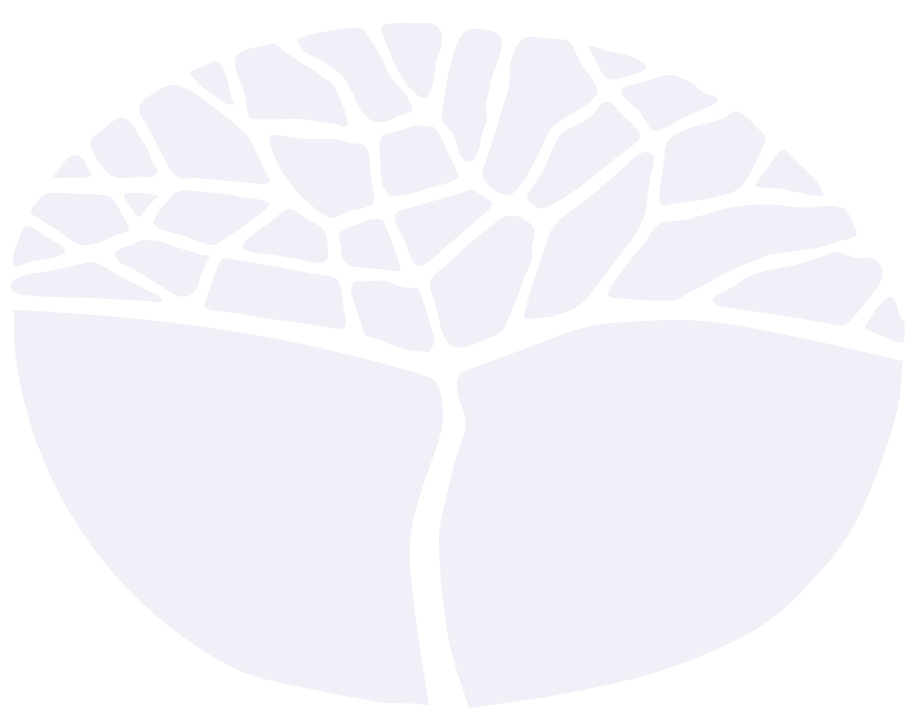 ATAR courseYear 11 syllabusAcknowledgement of CountryKaya. The School Curriculum and Standards Authority (the Authority) acknowledges that our offices are on Whadjuk Noongar boodjar and that we deliver our services on the country of many traditional custodians and language groups throughout Western Australia. The Authority acknowledges the traditional custodians throughout Western Australia and their continuing connection to land, waters and community. We offer our respect to Elders past and present.IMPORTANT INFORMATIONThis syllabus is effective from 1 January 2023.Users of this syllabus are responsible for checking its currency.Syllabuses are formally reviewed by the School Curriculum and Standards Authority on a cyclical basis, typically every five years.Copyright© School Curriculum and Standards Authority, 2014This document – apart from any third party copyright material contained in it – may be freely copied, or communicated on an intranet, for non-commercial purposes in educational institutions, provided that the School Curriculum and Standards Authority is acknowledged as the copyright owner, and that the Authority’s moral rights are not infringed.Copying or communication for any other purpose can be done only within the terms of the Copyright Act 1968 or with prior written permission of the School Curriculum and Standards Authority. Copying or communication of any third party copyright material can be done only within the terms of the Copyright Act 1968 or with permission of the copyright owners.Any content in this document that has been derived from the Australian Curriculum may be used under the terms of the Creative Commons Attribution 4.0 International licence.ContentOverview of mathematics courses	1Rationale	2Aims	3Organisation	4Structure of the syllabus	4Organisation of content	4Progression from the Year 7–10 curriculum	5Representation of the general capabilities	5Representation of the cross-curriculum priorities	7Unit 1	8Unit description	8Learning outcomes	8Unit content	8Unit 2	11Unit description	11Learning outcomes	11Unit content	11School-based assessment	14Grading	15Appendix 1 – Grade descriptions Year 11	16Appendix 2 – Glossary	18Overview of mathematics coursesThere are six mathematics courses. Each course is organised into four units. Unit 1 and Unit 2 are taken in Year 11 and Unit 3 and Unit 4 in Year 12. The ATAR course examination for each of the three ATAR courses is based on Unit 3 and Unit 4 only.The courses are differentiated, each focusing on a pathway that will meet the learning needs of a particular group of senior secondary students. Mathematics Preliminary is a course which focuses on the practical application of knowledge, skills and understandings to a range of environments that will be accessed by students with special education needs. Grades are not assigned for these units. Student achievement is recorded as ‘completed’ or ‘not completed’.  This course provides the opportunity for students to prepare for post-school options of employment and further training. Mathematics Foundation is a course which focuses on building the capacity, confidence and disposition to use mathematics to meet the numeracy standard for the Western Australian Certificate of Education (WACE). It provides students with the knowledge, skills and understanding to solve problems across a range of contexts, including personal, community and workplace/employment. This course provides the opportunity for students to prepare for post-school options of employment and further training. Mathematics Essential is a General course which focuses on using mathematics effectively, efficiently and critically to make informed decisions. It provides students with the mathematical knowledge, skills and understanding to solve problems in real contexts for a range of workplace, personal, further learning and community settings. This course provides the opportunity for students to prepare for post-school options of employment and further training. Mathematics Applications is an ATAR course which focuses on the use of mathematics to solve problems in contexts that involve financial modelling, geometric and trigonometric analysis, graphical and network analysis, and growth and decay in sequences. It also provides opportunities for students to develop systematic strategies based on the statistical investigation process for answering questions that involve analysing univariate and bivariate data, including time series data. Mathematics Methods is an ATAR course which focuses on the use of calculus and statistical analysis. The study of calculus provides a basis for understanding rates of change in the physical world, and includes the use of functions, their derivatives and integrals, in modelling physical processes. The study of statistics develops students’ ability to describe and analyse phenomena that involve uncertainty and variation. Mathematics Specialist is an ATAR course which provides opportunities, beyond those presented in the Mathematics Methods ATAR course, to develop rigorous mathematical arguments and proofs, and to use mathematical models more extensively. The Mathematics Specialist ATAR course contains topics in functions and calculus that build on and deepen the ideas presented in the Mathematics Methods ATAR course, as well as demonstrate their application in many areas. This course also extends understanding and knowledge of statistics and introduces the topics of vectors, complex numbers and matrices. The Mathematics Specialist ATAR course is the only ATAR mathematics course that should not be taken as a stand-alone course.RationaleMathematics is the study of order, relation and pattern. From its origins in counting and measuring, it has evolved in highly sophisticated and elegant ways to become the language now used to describe much of the modern world. Statistics are concerned with collecting, analysing, modelling and interpreting data in order to investigate and understand real world phenomena and solve problems in context. Together, mathematics and statistics provide a framework for thinking and a means of communication that is powerful, logical, concise and precise.Both mathematics and statistics are widely applicable as models of the world around us and there is ample opportunity for problem-solving throughout the Mathematics Specialist ATAR course. There is also a sound logical basis to this subject, and in mastering the course, students will develop logical reasoning skills to a high level.The Mathematics Specialist ATAR course provides opportunities, beyond those presented in the Mathematics Methods ATAR course, to develop rigorous mathematical arguments and proofs and to use mathematical and statistical models more extensively. Topics are developed systematically and lay the foundations for future studies in quantitative subjects in a coherent and structured fashion. Students of the Mathematics Specialist ATAR course will be able to appreciate the true nature of mathematics, its beauty and its functionality. The Mathematics Specialist ATAR course has been designed to be taken in conjunction with the Mathematical Methods ATAR course. The subject contains topics in functions, calculus, probability and statistics that build on and deepen the ideas presented in the Mathematical Methods ATAR course and demonstrate their application in many areas. Vectors, complex numbers and matrices are introduced. The Mathematics Specialist ATAR course is designed for students with a strong interest in mathematics, including those intending to study mathematics, statistics, all sciences and associated fields, economics or engineering at university.For all content areas of the Mathematics Specialist ATAR course, the proficiency strands of the Year 7–10 curriculum continue to be applicable and should be inherent in students’ learning of the subject. These strands are Understanding, Fluency, Problem-solving and Reasoning and they are both essential and mutually reinforcing. For all content areas, practice allows students to achieve fluency of skills, such as finding the scalar product of two vectors, or finding the area of a region contained between curves, freeing up working memory for more complex aspects of problem-solving. In the Mathematics Specialist ATAR course, the formal explanation of reasoning through mathematical proof takes on an important role and the ability to present the solution of any problem in a logical and clear manner is of paramount importance. The ability to transfer skills learned to solve one class of problem, for example, integration, to solve another class of problem, such as in biology, kinematics or statistics, is a vital part of mathematics learning in this subject.The Mathematics Specialist ATAR course is structured over four units. The topics in Unit 1 broaden students’ mathematical experience and provide different scenarios for incorporating mathematical arguments and problem solving. The unit blends algebraic and geometric thinking. In this subject, there is a progression of content, applications, level of sophistication and abstraction. For example, in Unit 1, vectors for two-dimensional space are introduced and in Unit 3, vectors are studied for three-dimensional space. The Unit 3 vector topic leads to the establishment of the equations of lines and planes, and this in turn prepares students for an introduction to solving simultaneous equations in three variables. The study of calculus, which is developed in the Mathematical Methods ATAR course, is applied in vectors in Unit 3 and applications of calculus and statistics in Unit 4.AimsThe Mathematics Specialist ATAR course aims to develop students’:understanding of concepts and techniques drawn from geometry, combinatorics, trigonometry, complex numbers, vectors, matrices, calculus and statistics ability to solve applied problems using concepts and techniques drawn from geometry, combinatorics, trigonometry, complex numbers, vectors, matrices, calculus and statistics capacity to choose and use technology appropriately reasoning in mathematical and statistical contexts and interpretation of mathematical and statistical information, including ascertaining the reasonableness of solutions to problems capacity to communicate in a concise and systematic manner using appropriate mathematical and statistical language ability to construct proofs.OrganisationThis course is organised into a Year 11 syllabus and a Year 12 syllabus. The cognitive complexity of the syllabus content increases from Year 11 to Year 12.Structure of the syllabusThe Year 11 syllabus is divided into two units, each of one semester duration, which are typically delivered as a pair. The notional time for each unit is 55 class contact hours.Organisation of contentUnit 1Contains the three topics:1.1 	Geometry1.2 	Combinatorics1.3 	Vectors in the planeThe three topics in Unit 1 complement the content of the Mathematics Methods ATAR course. The proficiency strand of Reasoning, from the Year 7–10 curriculum, is continued explicitly in the topic Geometry through a discussion of developing mathematical arguments. This topic also provides the opportunity to summarise and extend students’ studies in Euclidean Geometry, knowledge which is of great benefit in the later study of topics such as vectors and complex numbers. The topic Combinatorics builds on the knowledge from Mathematics Methods and provides techniques that are very useful in many areas of mathematics, including probability and algebra. The topic Vectors in the plane provides new perspectives on working with two-dimensional space and serves as an introduction to techniques which can be extended to three-dimensional space in Unit 3. These three topics considerably broaden students’ mathematical experience and therefore begin an awakening to the breadth and utility of the subject. They also enable students to increase their mathematical flexibility and versatility.Unit 2Contains the three topics:2.1	Trigonometry2.2 	Matrices2.3 	Real and complex numbers In Unit 2, Matrices provide new perspectives for working with two-dimensional space and Real and complex numbers provides a continuation of the study of numbers. The topic Trigonometry contains techniques that are used in other topics in both this unit and Units 3 and 4. All topics develop students’ ability to construct mathematical arguments. The technique of proof by the principle of mathematical induction is introduced in this unit.Each unit includes:a unit description – a short description of the focus of the unitlearning outcomes – a set of statements describing the learning expected as a result of studying the unitunit content – the content to be taught and learned.Role of technologyIt is assumed that students studying the Mathematics Specialist ATAR course will have access to an extensive range of technological applications and techniques. If appropriately used, these have the potential to enhance the teaching and learning of mathematics. However, students also need to continue to develop skills that do not depend on technology. The ability to be able to choose when or when not to use some form of technology and to be able to work flexibly with technology are important skills in this course.Progression from the Year 7–10 curriculumFor all content areas of this syllabus, the proficiency strands of the Year 7–10 curriculum continue to apply and should be inherent in students’ learning of the course. The strands of Understanding, Fluency, and Problem solving and Reasoning are essential and mutually reinforcing. For all content areas, practice allows students to achieve fluency in skills, such as finding the scalar product of two vectors, or finding the area of a region contained between curves. Achieving fluency in skills such as these allows students to concentrate on more complex aspects of problem solving. In this syllabus, the formal explanation of reasoning through mathematical proof takes an important role. The ability to present the solution of any problem in a logical and clear manner is of paramount significance. The ability to transfer skills learned to solve one class of problem, such as trigonometry, to solve another class of problems, such as those in vectors or complex numbers, is a vital part of mathematics learning in this course. In order to study this syllabus, it is desirable that students complete topics from 10A. The knowledge and skills from the following content descriptions from 10A are highly recommended as preparation for the Mathematics Specialist ATAR course. ACMMG272: Prove and apply angle and chord properties of circlesACMMG273: Establish the sine, cosine and area rules for any triangle, and solve related problems.Representation of the general capabilitiesThe general capabilities encompass the knowledge, skills, behaviours and dispositions that will assist students to live and work successfully in the twenty-first century. Teachers may find opportunities to incorporate the capabilities into the teaching and learning program for Mathematics Specialist. The general capabilities are not assessed unless they are identified within the specified unit content.LiteracyLiteracy skills and strategies enable students to express, interpret, and communicate complex mathematical information, ideas and processes. Mathematics provides a specific and rich context for students to develop their ability to read, write, visualise and talk about complex situations involving a range of mathematical ideas. Students can apply and further develop their literacy skills and strategies by shifting between verbal, graphic, numerical and symbolic forms of representing problems in order to formulate, understand and solve problems and communicate results. This process of translation across different systems of representation is essential for complex mathematical reasoning and expression. Students learn to communicate their findings in different ways, using multiple systems of representation and data displays to illustrate the relationships they have observed or constructed.NumeracyStudents who undertake this course will continue to develop their numeracy skills at a more sophisticated level, making decisions about the relevant mathematics to use, following through with calculations selecting appropriate methods and being confident of their results. This course contains topics that will equip students for the ever-increasing demands of the information age, developing the skills of critical evaluation of numerical information.  Students will enhance their numerical operation skills by application in counting techniques problems, as well as in other topics such as the algebra of complex numbers, vectors, and with matrix arithmetic.Information and communication technology capabilityStudents use information and communication technology (ICT) both to develop theoretical mathematical understanding and to apply mathematical knowledge to a range of problems. They use software aligned with areas of work and society with which they may be involved, such as for statistical analysis, generation of algorithms, manipulation and complex calculation. They use digital tools to make connections between mathematical theory, practice and application; for example, to use data, to address problems, and to operate systems in authentic situations.Critical and creative thinkingStudents compare predictions with observations when evaluating a theory. They check the extent to which their theory-based predictions match observations. They assess whether, if observations and predictions don't match, it is due to a flaw in theory or method of applying the theory to make predictions – or both. They revise, or reapply their theory more skilfully, recognising the importance of self-correction in the building of useful and accurate theories and making accurate predictions.Personal and social capabilityStudents develop personal and social competence in mathematics through setting and monitoring personal and academic goals, taking initiative, building adaptability, communication, teamwork and decision making.The elements of personal and social competence relevant to mathematics mainly include the application of mathematical skills for their decision making, life-long learning, citizenship and self-management. In addition, students will work collaboratively in teams and independently as part of their mathematical explorations and investigations.Ethical understandingStudents develop Ethical understanding in mathematics through decision making connected with ethical dilemmas that arise when engaged in mathematical calculation and the dissemination of results, and the social responsibility associated with teamwork and attribution of input.The areas relevant to mathematics include issues associated with ethical decision making as students work collaboratively in teams and independently as part of their mathematical explorations and investigations. Acknowledging errors rather than denying findings and/or evidence involves resilience and ethical understanding. Students develop increasingly advanced communication, research, and presentation skills to express viewpoints.Intercultural understandingStudents understand mathematics as a socially constructed body of knowledge that uses universal symbols but has its origin in many cultures. Students understand that some languages make it easier to acquire mathematical knowledge than others. Students also understand that there are many culturally diverse forms of mathematical knowledge, including diverse relationships to number and that diverse cultural spatial abilities and understandings are shaped by a person’s environment and language.Representation of the cross-curriculum prioritiesThe cross-curriculum priorities address contemporary issues which students face in a globalised world. Teachers will find opportunities to incorporate the priorities into the teaching and learning program for the Mathematics Specialist ATAR course. The cross-curriculum priorities are not assessed unless they are identified within the specified unit content.Aboriginal and Torres Strait Islander histories and culturesMathematics courses value the histories, cultures, traditions and languages of Aboriginal and Torres Strait Islander Peoples’ past and ongoing contributions to contemporary Australian society and culture. Through the study of mathematics within relevant contexts, opportunities will allow for the development of students’ understanding and appreciation of the diversity of Aboriginal and Torres Strait Islander Peoples’ histories and cultures.Asia and Australia's engagement with AsiaThere are strong social, cultural and economic reasons for Australian students to engage with the countries of Asia and with the past and ongoing contributions made by the peoples of Asia in Australia. It is through the study of mathematics in an Asian context that students engage with Australia’s place in the region. By analysing relevant data, students have opportunities to further develop an understanding of the diverse nature of Asia’s environments and traditional and contemporary cultures.SustainabilityEach of the mathematics courses provides the opportunity for the development of informed and reasoned points of view, discussion of issues, research and problem solving. Teachers are therefore encouraged to select contexts for discussion that are connected with sustainability. Through the analysis of data, students have the opportunity to research and discuss sustainability and learn the importance of respecting and valuing a wide range of world perspectives. Unit 1Unit descriptionUnit 1 of the Mathematics Specialist ATAR course contains three topics: Geometry, Combinatorics and Vectors in the plane that complement the content of the Mathematical Methods ATAR course. The proficiency strand, Reasoning, of the Year 7–10 curriculum is continued explicitly in Geometry through a discussion of developing mathematical arguments. While these ideas are illustrated through deductive Euclidean geometry in this topic, they recur throughout all topics in the Mathematics Specialist ATAR course. Geometry also provides the opportunity to summarise and extend students’ studies in Euclidean Geometry. An understanding of this topic is of great benefit in the study of later topics in the course, including vectors and complex numbers.Combinatorics provides techniques that are useful in many areas of mathematics, including probability and algebra. All topics develop students’ ability to construct mathematical arguments.Vectors in the plane provides new perspectives for working with two-dimensional space and serves as an introduction to techniques that will be extended to three-dimensional space in Unit 3.The three topics considerably broaden students’ mathematical experience and therefore begin an awakening to the breadth and utility of the course. They also enable students to increase their mathematical flexibility and versatility.Access to technology to support the computational aspects of these topics is assumed.Learning outcomesBy the end of this unit, students:understand the concepts and techniques in geometry, combinatorics and vectorsapply reasoning skills and solve problems in geometry, combinatorics and vectorscommunicate their arguments and strategies when solving problems construct proofs in a variety of contexts, including algebraic and geometric interpret mathematical information and ascertain the reasonableness of their solutions to problems.Unit contentThis unit includes the knowledge, understandings and skills described below.Topic 1.1: Geometry (22 hours)The nature of proof1.1.1	use implication, converse, equivalence, negation, inverse, contrapositive 1.1.2	use proof by contradiction 1.1.3	use the symbols for implication (⇒), equivalence (⇔) 1.1.4	use the quantifiers ‘for all’  and ‘there exists’ .1.1.5	use examples and counter-examplesCircle properties, including proof and use1.1.6	an angle in a semicircle is a right angle1.1.7	the size of the angle at the centre subtended by an arc of a circle is twice the size of the angle at the circumference subtended by the same arc1.1.8	angles at the circumference of a circle subtended by the same arc are equal1.1.9	the opposite angles of a cyclic quadrilateral are supplementary1.1.10	chords of equal length subtend equal angles at the centre, and conversely, chords subtending equal angles at the centre of a circle have the same length1.1.11	the angle in the alternate segment theorem 1.1.12	when two chords of a circle intersect, the product of the lengths of the intervals on one chord equals the product of the lengths of the intervals on the other chord1.1.13	when a secant (meeting the circle at A and B) and a tangent (meeting the circle at T) are drawn to a circle from an external point M, the square of length of the tangent equals the product of the lengths to the circle on the secant (AM × BM = TM2)1.1.14	suitable converses of some of the above results1.1.15	solve problems determining unknown angles and lengths and prove further results using the results listed aboveGeometric vectors in the plane, including proof and use1.1.16	the diagonals of a parallelogram intersect at right angles if, and only if, it is a rhombus1.1.17	the midpoints of the sides of a quadrilateral join to form a parallelogram1.1.18	the sum of the squares of the lengths of the diagonals of a parallelogram is equal to the sum of the squares of the lengths of the sidesTopic 1.2: Combinatorics (11 hours)Permutations (ordered arrangements)solve problems involving permutations use the multiplication and addition principleuse factorial notation and solve problems involving permutations involving restrictions with or without repeated objectsThe inclusion-exclusion principle for the union of two sets and three sets1.2.5	determine and use the formulas for finding the number of elements in the union of two and the union of three setsThe pigeon-hole principle1.2.6	solve problems and prove results using the pigeon-hole principleCombinations (unordered selections)1.2.7	solve problems involving combinations 1.2.8	use the notation 1.2.9	derive and use associated simple identities associated with Pascal’s triangleTopic 1.3: Vectors in the plane (22 hours)Representing vectors in the plane by directed line segmentsexamine examples of vectors, including displacement and velocity 1.3.2	define and use the magnitude and direction of a vector 1.3.3	represent a scalar multiple of a vector 1.3.4	use the triangle and parallelogram rules to find the sum and difference of two vectorsAlgebra of vectors in the plane1.3.5	use ordered pair notation and column vector notation to represent a vector 1.3.6	define unit vectors and the perpendicular unit vectors  and 1.3.7	express a vector in component form using the unit vectors  and 1.3.8	examine and use addition and subtraction of vectors in component form 1.3.9	define and use multiplication of a vector by a scalar in component form 1.3.10	define and use scalar (dot) product 1.3.11	apply the scalar product to vectors expressed in component form 1.3.12	examine properties of parallel and perpendicular vectors and determine if two vectors are parallel or perpendicular 1.3.13	define and use projection of vectors 1.3.14	solve problems involving displacement, force and velocity involving the above concepts Unit 2Unit descriptionUnit 2 of the Mathematics Specialist ATAR course contains three topics: Trigonometry, Matrices, and Real and complex numbers.Trigonometry contains techniques that are used in other topics in both this unit and Unit 3. Real and complex numbers provides a continuation of students’ study of numbers, and the study of complex numbers is continued in Unit 3. This topic also contains a section on proof by mathematical induction. The study of Matrices is undertaken, including applications to linear transformations of the plane.Access to technology to support the computational aspects of these topics is assumed.Learning outcomesBy the end of this unit, students:understand the concepts and techniques in trigonometry, real and complex numbers, and matricesapply reasoning skills and solve problems in trigonometry, real and complex numbers, and matricescommunicate their arguments and strategies when solving problems construct proofs of results interpret mathematical information and ascertain the reasonableness of their solutions to problems.Unit contentThis unit includes the knowledge, understandings and skills described below.Topic 2.1: Trigonometry (16 hours)The basic trigonometric functions2.1.1	determine all solutions of f(a(x−b))=c where f is one of sine, cosine or tangent2.1.2	graph functions with rules of the form y=f(a(x−b))+c where f is one of sine, cosine, or tangentCompound angles2.1.3	prove and apply the angle sum, difference, and double angle identities The reciprocal trigonometric functions, secant, cosecant and cotangent2.1.4	define the reciprocal trigonometric functions; sketch their graphs and graph simple transformations of themTrigonometric identities2.1.5	prove and apply the Pythagorean identities 2.1.6	prove and apply the identities for products of sines and cosines expressed as sums and differences 2.1.7	convert sums a cos x +b sin x to R cos(x±α) or R sin(x±α) and apply these to sketch graphs; solve equations of the form a cos x +b sin x=c 2.1.8	prove and apply other trigonometric identities such as cos3x=4 cos3x−3cosxApplications of trigonometric functions to model periodic phenomena 2.1.9	model periodic motion using sine and cosine functions and understand the relevance of the period and amplitude of these functions in the modelTopic 2.2: Matrices (19 hours)Matrix arithmetic2.2.1	apply matrix definition and notation 2.2.2	define and use addition and subtraction of matrices, scalar multiplication, matrix multiplication, multiplicative identity, and inverse 2.2.3	calculate the determinant and inverse of 2 × 2 matrices and solve matrix equations of the form AX = B, where A is a 2 × 2 matrix and X and B are column vectors Transformations in the plane2.2.4	examine translations and their representation as column vectors 	2.2.5	define and use basic linear transformations: dilations of the form (x,y)⟶(λ 1 x, λ 2 y), rotations about the origin and reflection in a line that passes through the origin and the representations of these transformations by 2 × 2 matrices 2.2.6	apply these transformations to points in the plane and geometric objects 	2.2.7	define and use composition of linear transformations and the corresponding matrix products2.2.8	define and use inverses of linear transformations and the relationship with the matrix inverse 2.2.9	examine the relationship between the determinant and the effect of a linear transformation on area 2.2.10	establish geometric results by matrix multiplications; for example: show that the combined effect of 2 reflections is a rotationSystems of linear equations2.2.11	interpret the matrix form of a system of linear equations in two variables and use matrix algebra to solve a system of linear equationsTopic 2.3: Real and complex numbers (20 hours)Proofs involving numbers 2.3.1	prove simple results involving numbersRational and irrational numbers 2.3.2	express rational numbers as terminating or eventually recurring decimals and vice versa2.3.3	prove irrationality by contradiction for numbers such as An introduction to proof by mathematical induction2.3.4	develop the nature of inductive proof, including the ‘initial statement’ and inductive step 2.3.5	prove results for sums, such as  for any positive integer n2.3.6	prove divisibility results, such as  is divisible by 5 for any positive integer nComplex numbers2.3.7	define the imaginary number i as a root of the equation  2.3.8	represent complex numbers in the rectangular form; a + bi where a and b  are the real and imaginary parts 2.3.9	determine and use complex conjugates 2.3.10	perform complex number arithmetic: addition, subtraction, multiplication and division The complex plane2.3.11	consider complex numbers as points in a plane, with real and imaginary parts, as Cartesian coordinates 2.3.12	examine addition of complex numbers as vector addition in the complex plane2.3.13	develop and use the concept of complex conjugates and their location in the complex planeRoots of equations 2.3.14	use the general solution of real quadratic equations2.3.15	determine complex conjugate solutions of real quadratic equations 2.3.16	determine linear factors of real quadratic polynomialsSchool-based assessmentThe Western Australian Certificate of Education (WACE) Manual contains essential information on principles, policies and procedures for school-based assessment that needs to be read in conjunction with this syllabus.Teachers design school-based assessment tasks to meet the needs of students. The table below provides details of the assessment types for the Mathematics Specialist ATAR Year 11 syllabus and the weighting for each assessment type.Assessment table – Year 11Teachers are required to use the assessment table to develop an assessment outline for the pair of units 
(or for a single unit where only one is being studied).The assessment outline must:include a set of assessment tasksinclude a general description of each taskindicate the unit content to be assessedindicate a weighting for each task and each assessment typeinclude the approximate timing of each task (for example, the week the task is conducted, or the issue and submission dates for an extended task).In the assessment outline for the pair of units:each assessment type must be included at least twicethe response type must include a minimum of two tests.In the assessment outline where a single unit is being studied:each assessment type must be included at least oncethe response type must include at least one test.The set of assessment tasks must provide a representative sampling of the content for Unit 1 and Unit 2. Assessment tasks not administered under test/controlled conditions require appropriate validation/authentication processes. This may include observation, annotated notes, checklists, interview, presentations or in-class tasks assessing related content and processes.GradingSchools report student achievement in terms of the following grades:The teacher prepares a ranked list and assigns the student a grade for the pair of units (or for a unit where only one unit is being studied). The grade is based on the student’s overall performance as judged by reference to a set of pre-determined standards. These standards are defined by grade descriptions and annotated work samples. The grade descriptions for the Mathematics Specialist ATAR Year 11 syllabus are provided in Appendix 1. They can also be accessed, together with annotated work samples, through the Guide to Grades link on the course page of the Authority website at www.scsa.wa.edu.au.To be assigned a grade, a student must have had the opportunity to complete the education program, including the assessment program (unless the school accepts that there are exceptional and justifiable circumstances).Refer to the WACE Manual for further information about the use of a ranked list in the process of assigning grades.Appendix 1 – Grade descriptions Year 11Appendix 2 – GlossaryThis glossary is provided to enable a common understanding of the key terms in this syllabus.Unit 1CombinatoricsArranging n objects in an ordered listThe number of ways to arrange n different objects in an ordered list is given byCombinations (Selections)The number of selections of n objects taken r at a time (that is, the number of ways of selecting r objects out of n) is denoted by  Inclusion – exclusion principleSuppose A and B are subsets of a finite set X then  Suppose A, B and C are subsets of a finite set X then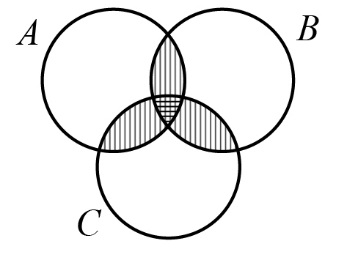 This result can be generalised to 4 or more sets.Multiplication principleSuppose a choice is to be made in two stages. If there are a choices for the first stage and b choices for the second stage, no matter what choice has been made at the first stage, then there are a×b choices altogether. If the choice is to be made in n stages and if for each i, there are ai choices for the ith stage then there are a1 ×a2× a3 …an choices altogether.Pascal’s trianglePascal’s triangle is an arrangement of numbers. In general the nth row consists of the binomial coefficients  In Pascal’s triangle any term is the sum of the two terms ‘above’ it. 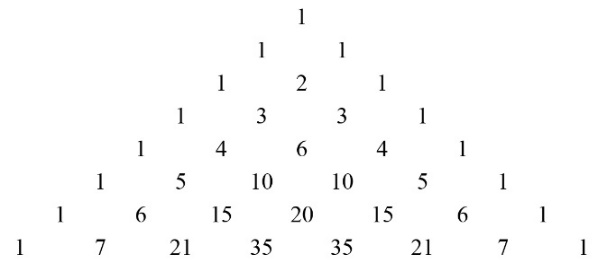 Pascal’s triangleFor example 10 = 4 + 6.Identities include: The recurrence relation, PermutationsA permutation of n objects is an arrangement or rearrangement of n objects where order is important. The number of arrangements of n different objects is n! The number of permutations of n objects taken r at a time is denoted by and   The number of permutations of n objects of which r1 are identical, another r2 are identical, r3 are identical, and so on… Pigeon-hole principleIf there are n pigeon holes and n + 1 pigeons to go into them, then at least one pigeon hole must get 2 or more pigeons.Vectors in the planeAddition of vectors (see Vector for definition and notation)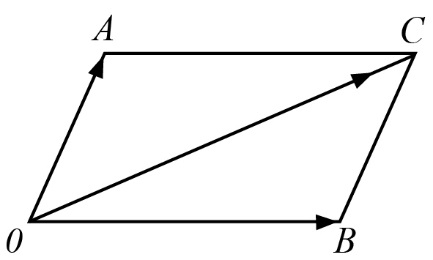 Magnitude of a vector (see Vector for definition and notation)The magnitude of a vector a is the length of any directed line segment that represents a. It is denoted by |a|. Multiplication by a scalarLet a be a non-zero vector and k a positive real number (scalar) then the scalar multiple of a by k is the vector ka which has magnitude |k||a| and the same direction as a. If k is a negative real number, then ka has magnitude |k||a| and but is directed in the opposite direction to a. (see negative of a vector)Negative of a vector (see Vector for definition and notation)Given  is a directed line segment representing vector a.
The negative of a, denoted by –a, is the vector represented by.
The following are properties of vectors involving negatives:a + (–a) = (–a) + a = 0–(–a) = aProperties of vector addition:Scalar product (see Vector for definition and notation)a = (a1, a2) and b = (b1, b2) then the scalar product  is the real number a1 b1 + a2 b2.
The geometrical interpretation of this number is  where  is the angle ‘between’ a and b
When expressed in i, j, notation,
if a = a1i + a2j and b = b1i + b2j then = a1 b1 + a2 b2
Note |a| = Subtraction of vectors (see Vector for definition and notation)Unit vector (see Vector for definition and notation)Vector projection (see Vector for definition and notation)Let  and  be two vectors and write  for the angle between them.The projection of vector  on vector  is the vector Where  is the unit vector in the direction of .This projection is also given by the formula VectorIn Physics, the name vector is used to describe a physical quantity like velocity or force that has a magnitude and direction.A vector is an entity a which has a given length (magnitude) and a given direction. If is a directed line segment with this length and direction, then we say that represents a. If and represent the same vector, they are parallel and have the same length.The zero vector is the vector with length zero.In two dimensions, every vector can be represented by a directed line segment which begins at the origin.Vector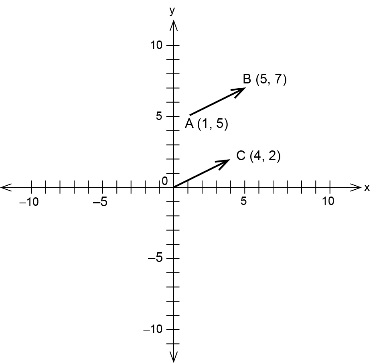 Glossary for ProofContradiction –Proof byAssume the opposite (negation) of what you are trying to prove. Then proceed through a logical chain of argument until you reach a demonstrably false conclusion. Since all the reasoning is correct and a false conclusion has been reached the only thing that could be wrong is the initial assumption. Therefore the original statement is true.For example: the result is irrational can be proved in this way by first assuming is rational.The following are examples of results that are often proved by contradiction:If the opposite angles of a quadrilateral are supplementary, then the quadrilateral is cyclic.If an interval (line segment) subtends equal angles at two points on the same side of the interval (line segment), then the two points and the endpoints of the interval are concyclic.Converse of a statementThe converse of the statement ‘If P then Q’ is ‘If Q then P’ Symbolically the converse of P  Q is: Q  P or P  Q The converse of a true statement need not be true.Examples:Statement: If a quadrilateral is a rectangle then the diagonals are of equal length and they bisect each other.Converse statement: If the diagonals of a quadrilateral are of equal length and bisect each other then the quadrilateral is a rectangle. (In this case the converse is true.)Statement:  .Converse statement:  . (In this case the converse is false.)Statement: If an animal is a kangaroo then it is a marsupial.Converse statement: If an animal is a marsupial then it is a kangaroo. (In this case the converse is false.)Statement: If a quadrilateral is cyclic then the opposite angles are supplementary. Converse statement: If the opposite angles of a quadrilateral are supplementary then the quadrilateral is cyclic. (In this case the converse is true.)ContrapositiveThe contrapositive of the statement ‘If P then Q’ is ‘If not Q then not P’. The contrapositive of a true statement is also true. (not Q is the negation of the statement Q)Examples:Statement: A rectangle is a quadrilateral that has diagonals of equal length and the diagonals bisect each other. Contrapositive: If the diagonals of a quadrilateral are not of equal length or do not bisect each other then the quadrilateral is not a rectangle.Statement:  .Contrapositive:  .Statement: A kangaroo is a marsupial.Contrapositive: If an animal is not a marsupial then it is not a kangaroo.Statement: The opposite angles of a cyclic quadrilateral are supplementaryContrapositive: If the opposite angles of quadrilateral are not supplementary then the quadrilateral is not cyclic.Counter exampleA Counterexample is an example that demonstrates that a statement is not true.Examples:Statement: If x2 = 4 then x = 2.Counterexample: x = –2 provides a counterexample.Statement: If the diagonals of a quadrilateral intersect at right angles then the quadrilateral is a rhombus.Counterexample: A kite with the diagonals not bisecting each other is not a rhombus. Such a kite provides a counterexample to the statement. The diagonals of a kite do intersect at right angles.Statement: Every convex quadrilateral is a cyclic quadrilateral.Counterexample: A parallelogram that is not a rectangle is convex, but not cyclic.Equivalent statementsStatements P and Q are equivalent if P  Q and Q  P. The symbol  is used. It is also written as P if and only if Q or P iff Q.Examples:A quadrilateral is a rectangle if and only if the diagonals of the quadrilateral are of equal length and bisect each other.A quadrilateral is cyclic if and only if opposite angles are supplementaryImplicationIf P then Q	 Symbol: P  QExamples:If a quadrilateral is a rectangle then the diagonals are of equal length and they bisect each other.If an animal is a kangaroo then it is a marsupial.If a quadrilateral is cyclic then the opposite angles are supplementary.InverseThe inverse of the statement ‘If P then Q’ is ‘If not P then not Q’. Symbolically the inverse of P  Q is: P Q The inverse of a true statement need not be true.Statement: If an animal is a kangaroo then it is a marsupial.Inverse statement: If an animal is not a kangaroo then it is not a marsupial. (In this case the inverse is false.)NegationIf P is a statement then the statement ‘not P’, denoted by P is the negation of P. If P is the statement ‘It is snowing.’ then P is the statement ‘It is not snowing.’Quantifiers For all (For each)Symbol For all triangles the sum of the interior angles is 180o can be written,  triangles the sum of the interior angles is 180o.There exists Symbol There exists a real number that is not positive ( a real number that is not positive.)There exists a prime number that is not odd. ( a prime number that is not odd.)There exists a natural number that is less than 6 and greater than 3.There exists an isosceles triangle that is not equilateral.The quantifiers can be used together.GeometryAlternate segmentThe word ‘alternate’ means ‘other’. The chord AB divides the circle into two segments and AU is tangent to the circle. Angle APB ‘lies in’ the segment on the other side of chord AB from angle BAU. We say that it is in the alternate segment.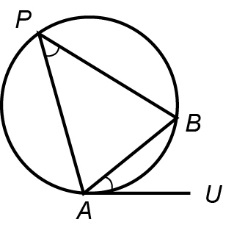 Cyclic quadrilateralA cyclic quadrilateral is a quadrilateral whose vertices all lie on a circle. 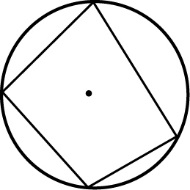 Lines and line segments associated with circlesAny line segment joining a point on the circle to the centre is called a radius. By the definition of a circle, any two radii have the same length called the radius of the circle. Notice that the word ‘radius’ is used to refer both to these intervals and to the common length of these intervals.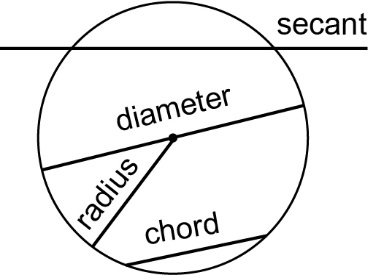 An interval joining two points on the circle is called a chord.A chord that passes through the centre is called a diameter. Since a diameter consists of two radii joined at their endpoints, every diameter has length equal to twice the radius. The word ‘diameter’ is used to refer both to these intervals and to their common length.A line that cuts a circle at two distinct points is called a secant. Thus a chord is the interval that the circle cuts off a secant, and a diameter is the interval cut off by a secant passing through the centre of a circle.Important theoremsCircle TheoremsResult 1Let AB be a chord of a circle with centre O. The following three lines coincide:The bisector of the angle ∠AOB subtended at the centre by the chord.The line segment (interval) joining O and the midpoint of the chord AB.The perpendicular bisector of the chord AB. 	 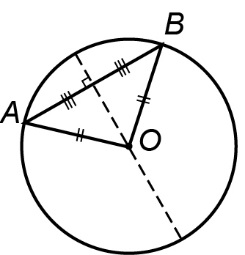 Result 2Equal chords of a circle subtend equal angles at the centre. In the diagram shown ∠AOB = ∠POQ. 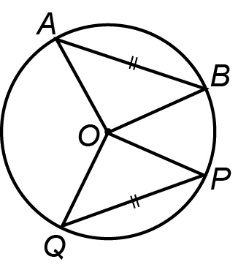 Result 3An angle in a semicircle is a right angle. Let AOB be a diameter of a circle with centre O, and let P be any other point on the circle. The angle ∠APB subtended at P by the diameter AB is called an angle in a semicircle.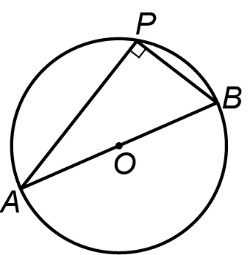 Converse: The circle whose diameter is the hypotenuse of a right-angled triangle passes through all three vertices of the triangle.Result 4An angle at the circumference of a circle is half the angle subtended at the centre by the same arc. In the diagram shown AOB = 2APB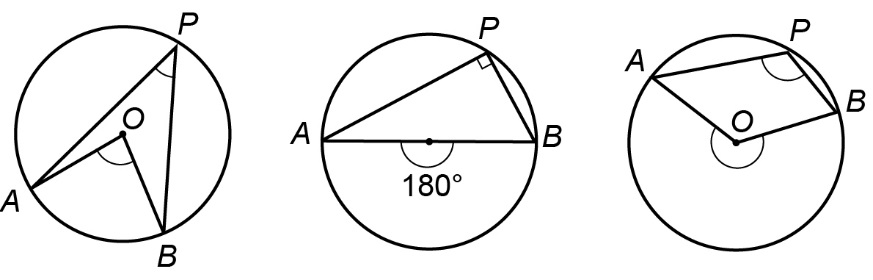 The arc AB subtends the angle AOB at the centre. The arc also subtends the angle APB, called an angle at the circumference subtended by the arc AB. Result 5Two angles at the circumference subtended by the same arc are equal.APB = AQBIn the diagram, the two angles ∠APB and ∠AQB are subtended by the same arc AB.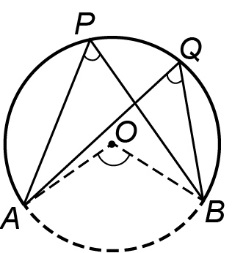 Result 6The opposite angles of a cyclic quadrilateral are supplementary.ConverseIf the opposite angles of a quadrilateral are supplementary, then the quadrilateral is cyclic.Result 7Alternate segment theoremAn angle between a chord and a tangent is equal to any angle in the alternate segment.In the diagram BAU = APB. Unit 2TrigonometryCosine and sine functionsSince each angle  measured anticlockwise from the positive x-axis determines a point P on the unit circle, we will definethe cosine of  to be the x‐coordinate of the point P the sine of  to be the y‐coordinate of the point Pthe tangent of  is the gradient of the line segment OP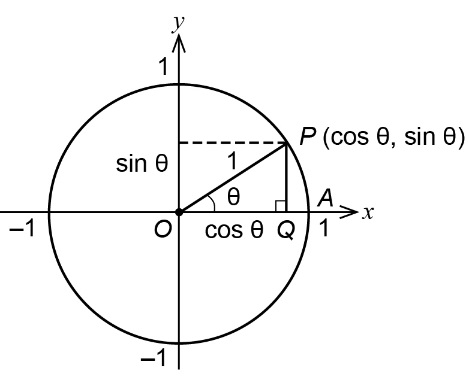 IdentitiesAngle sum and difference identitiesProducts as sums and differencesReciprocal trigonometric functionsTrigonometric identitiesDouble angle formulaPythagorean identitiesMatricesAddition of matrices (See Matrix)If A and B are matrices with the same dimensions and the entries of A are aij and the entries of B  are bij then the entries of A + B are aij + bijFor example if DeterminantDeterminant of a 2  2 matrix (See Matrix)The sign of the determinant determines the orientation of the image of a figure under the transformation defined by the matrix.Dimension (or size) (See Matrix)Two matrices are said to have the same dimensions (or size) if they have the same number of rows and columns.For example, the matrices  have the same dimensions. They are both 2  3 matrices. An m  n matrix has m rows and n columns.Entries (Elements) of a matrixThe symbol aij represents the (i, j) entry which occurs in the ith row and the jth column. For example a general 3  2 matrix is: and a32 is the entry in the third row and the second column.Leading diagonalThe leading diagonal of a square matrix is the diagonal which runs from the top left corner to the bottom right corner.Linear transformations defined by a 2  2 matrixThe matrix multiplicationLinear transformations in 2 dimensionsLinear transformations include:rotations around the originreflections in lines through the origindilationsTranslations are not linear transformations.Matrix (matrices)A matrix is a rectangular array of elements or entries displayed in rows and columns. For example,   are both matrices.Matrix A is said to be a 3  2 matrix (three rows and two columns) while B is said to be a 2  3 matrix
(two rows and three columns).Square matrixA square matrix has the same number of rows and columns.Column matrixA column matrix (or vector) has only one column.Row matrixA row matrix (or vector) has only one row.Matrix algebra of 2  2 matricesIf A, B and C are 2  2 matrices, I the 2  2 (multiplicative) identity matrix and O the 2  2 zero matrix then:A + B = B + A 	(commutative law for addition)(A + B) + C = A + (B + C) 	(associative law for addition)A + O = A 	(additive identity)A + (–A) = O	(additive inverse)(AB)C = A(BC) 	(associative law for multiplication)AI = A = IA	(multiplicative identity)A(B + C) = AB + AC	(left distributive law)(B + C)A= BA + CA	(right distributive law)Matrix multiplicationMatrix multiplication is the process of multiplying a matrix by another matrix. The product AB of two matrices A and B with dimensions m  n and p  q is defined if n = p. If it is defined, the product AB is an m  q matrix and it is computed as shown in the following example.The entries are computed as shown	1  6 + 8  11 + 0  12 = 94	1  10 + 8  3 + 0  4 = 34	2  6 + 5  11 + 7  12 = 151	2  10 + 5  3 + 7  4 = 63The entry in row i and column j of the product AB is computed by ‘multiplying’ row i of A by column j of B as shown. (Multiplicative) identity matrixA (multiplicative) identity matrix is a square matrix in which all the elements in the leading diagonal are 1s and the remaining elements are 0s. Identity matrices are designated by the letter I.For example, are both identity matrices.There is an identity matrix for each order of square matrix. When clarity is needed, the order is written with a subscript: InMultiplicative inverse of a square matrixThe inverse of a square matrix A is written as A–1 and has the property thatAA–1= A–1A= INot all square matrices have an inverse. A matrix that has an inverse is said to be invertible. Multiplicative inverse of a 2  2 matrixThe inverse of the matrix Scalar multiplication (matrices)Scalar multiplication (matrices) is the process of multiplying a matrix by a scalar (number). For example, forming the product:  is an example of the process of scalar multiplication.In general for the matrix A with entries aij the entries of kA are kaij.Singular matrixA matrix is singular if det A = 0. A singular matrix does not have a multiplicative inverse.Zero matrixA zero matrix is a matrix if all of its entries are zero. For example:SHORT ANSWER QUESTIONS	Error! Bookmark not defined.SHORT ANSWER QUESTIONS	Error! Bookmark not defined. and SHORT ANSWER QUESTIONS	Error! Bookmark not defined.SHORT ANSWER QUESTIONS	Error! Bookmark not defined. are zero matrices.There is a zero matrix for each size of matrix. When clarity is needed,we write  for the m  n  zero matrix. Real and complex numbersComplex arithmeticComplex conjugateComplex plane (Argand plane)The complex plane is a geometric representation of the complex numbers established by the real axis and the orthogonal imaginary axis. The complex plane is sometimes called the Argand plane. Imaginary part of a complex numberA complex number z may be written as x + yi, where x and y are real, and then y is the imaginary part of z. It is denoted by Im (z).IntegersThe integers are the numbers .Modulus (Absolute value) of a complex numberPrime numbersA prime number is a positive integer greater than 1 that has no positive integer factor other 1 and itself. The first few prime numbers are Principle of mathematical inductionLet there be associated with each positive integer n, a proposition P(n). P(1) is true, and for all k, P(k) is true implies P(k + 1) is true,then P(n) is true for all positive integers n.Rational numbersA real number is rational if it can be expressed as a quotient of two integers. Otherwise it is called irrational.Irrational numbers can be approximated as closely as desired by rational numbers, and most electronic calculators use a rational approximation when performing calculations involving an irrational number.Real numbersThe numbers generally used in mathematics, in scientific work and in everyday life are the real numbers. They can be pictured as points on a number line, with the integers evenly spaced along the line, and a real number a is to the right of a real number b if  A real number is either rational or irrational. The set of real numbers consists of the set of all rational and irrational numbers.Every real number has a decimal expansion. Rational numbers are the ones whose decimal expansions are either terminating or eventually recurring.Real part of a complex numberWhole numbersA whole number is a non–negative integer, that is, one of the numbers Type of assessmentWeightingResponseStudents respond using knowledge of mathematical facts, concepts and terminology, applying problem-solving skills and algorithms. Response tasks can include: tests, assignments, quizzes and observation checklists. Tests are administered under controlled and timed conditions.40%InvestigationStudents use the mathematical thinking process to plan, research, conduct and communicate the findings of an investigation. They can investigate problems to identify the underlying mathematics, or select, adapt and apply models and procedures to solve problems. This assessment type provides for the assessment of use the mathematical thinking process using course-related knowledge and skills and modelling skills.Evidence can include: observation and interview, written work or multimedia presentations.20%ExaminationStudents apply mathematical understanding and skills to analyse, interpret and respond to questions and situations. Examinations provide for the assessment of conceptual understandings, knowledge of mathematical facts and terminology, problem-solving skills, and the use of algorithms.Examination questions can range from those of a routine nature, assessing lower level concepts, through to those that require responses at the highest level of conceptual thinking. Students can be asked questions for which they may need to construct proofs and make conjectures.Typically conducted at the end of each semester and/or unit. In preparation for Unit 3 and Unit 4, the examination should reflect the examination design brief included in the ATAR Year 12 syllabus for this course. Where a combined assessment outline is implemented, the Semester 2 examination should assess content from both Unit 1 and Unit 2. However, the combined weighting of Semester 1 and Semester 2 should reflect the respective weightings of the course content as a whole.40%GradeInterpretationAExcellent achievementBHigh achievementCSatisfactory achievementDLimited achievementEVery low achievementAIdentifies and organises relevant informationIdentifies and organises relevant information from complex sources, for example descriptive passages, labelled diagrams or tables of data. Recognises various vector and trigonometric functions and their domain and range. Identifies key elements in ambiguous data, such as how the domain of an angle affects the sign of the trigonometric ratios. Identifies key information from scattered sources such as interpreting the physical contexts involving combinations or permutations and solving related problems.AChooses effective models and methods and carries the methods through correctlyChooses and uses the correct technique or model in unpractised situations. Carries deductive reasoning and extended responses through clearly. Simplifies complicated fractions and works efficiently with algebraic expressions in fraction form. Translates fluently between representations, such as geometric vector diagrams to algebraic expressions. Uses a calculator appropriately for calculation, algebra and graphing, and highlights less obvious features of graphs, such as asymptotes or end points.AFollows mathematical conventions and attends to accuracyUses correct notation with vectors, matrices, combinatorics and complex numbers. Defines variables and parameters to suit the context. Draws clear geometric and vector diagrams with appropriate scales and labels. Works well with exact values such as surds, radian values or factorial notation, and recognises the difference between open and closed intervals. Uses appropriate logical operators and geometric notation when setting out geometric proofs.ALinks mathematical results to data and contexts to reach reasonable conclusionsPays attention to units in all tasks, giving answers to the correct degree of accuracy, and uses radian measure when appropriate. Takes account of the domain with time as the independent variable defined in vector problems, or by the context of the question, and excludes any results outside the domain.ACommunicates mathematical reasoning, results and conclusionsShows the main steps in mathematical reasoning in a logical sequence. Sets out geometric proofs in a logical and clear manner. Draws diagrams and defines appropriate vertices and angles to use in the working of a problem. Relates the result of a problem to the context of the question by using the correct units and any related notation, such as vector notation.BIdentifies and organises relevant informationIdentifies and organises relevant information from concentrated or scattered sources. Draws and labels diagrams from written instructions. Identifies key elements in ambiguous data, for example distinguishing the time required as the time of day rather than the time elapsed.BChooses effective models and methods and carries the methods through correctlyCarries deductive reasoning and extended responses through and applies various rules, for example the Distributive Law or Commutative Law to simplify vector dot products. Generalises mathematical structures when determining the transformational effects of the parameters a, b, c and d, in trigonometric equations, for example,. Moves between representations in unpractised ways, such as drawing vectors in the Cartesian plane to determine the resultant. Converts multi-dimensional units such as kilometres per hour to meters per second. Uses a calculator appropriately for vectors, geometry and graphing and pays attention to features of graphs, such as amplitude and phase shift. Carries through accurately with vector algebra.BFollows mathematical conventions and attends to accuracy.Rounds to suit contexts, specified accuracies and boundary values on occasions, for example rounds 
3.70 hours to 3 hours 42 minutes (i.e. to the nearest minute). Takes note of the laws used when dealing with matrix algebra. Interprets the information on diagrams by using the various geometric symbols such as parallel lines or congruent sides.BLinks mathematical results to data and contexts to reach reasonable conclusionsAttends to units in extended tasks, such as determining the distance travelled in a set time given the vector equation of motion. Can switch logical statements, for example to their converse or contrapositive.BCommunicates mathematical reasoning, results and conclusionsShows main steps in reasoning when setting out a geometric proof. Identifies the period and scale factor of a tangent graph  from a given graph.CIdentifies and organises relevant informationIdentifies and organises relevant information that is relatively narrow in scope, for example, uses the information in diagrams supplied with the problem. Identifies the correct trigonometric formulas in straightforward situations. Writes the component form of vectors from a Cartesian diagram.CChooses effective models and methods and carries the methods through correctlyAnswers structured questions that require short responses, such as solving simple vector diagrams or composing functions. Makes common sense connections in practical diagrams involving navigation or simple bearings. Translates between representations in practised ways, for example matches trigonometric graphs to their stated equation, draws vector diagrams on a Cartesian plane from a given simple component form. Uses a calculator appropriately for calculation, combinatorics or straightforward graphing. Shows basic features on sketches of graphs located using a calculator.CFollows mathematical conventions and attends to accuracyDefines introduced variables, for example, labels a diagram and allocates a variable to the length of an unknown side or the size of angle. Applies conventions for diagrams and graphs by labelling points with upper case letters, for example A, B and using arrows to convey the direction of a vector. Rounds to suit contexts and specified accuracies in short responses, for example, rounding angles to the nearest degree in navigation problems.CLinks mathematical results to data and contexts to reach reasonable conclusionsRecognises specified conditions in short responses and includes the SI units with an answer when required, for example, velocity (ms-1) x time (s) = distance (m). Attends to radian measure or degrees as is appropriate in trigonometry problems.CCommunicates mathematical reasoning, results and conclusionsShows working and sets out algebraic solutions correctly in short response questions. Makes clear sketches of simple functions, including some detail. Draws simple diagrams to help with solving problems of space and measurement.DIdentifies and organises relevant informationIdentifies and organises relevant information that is narrow in scope. Converts degrees to radians and vice versa.DChooses effective models and methods and carries the methods through correctlyAnswers familiar, structured questions that require short responses, for example locating the intersection of two graphs. Reads the components of vectors from a diagram. Applies mathematics in practised ways to calculate magnitude of vectors. Simplifies fractions such as .DFollows mathematical conventions and attends to accuracyApplies conventions for graphs to label axes, set up a scale, and label different graphs on the same axes with some errors. Rounds to suit contexts and specified accuracies in short responses, such as rounding to a stated degree of accuracy, for example x = 30.86 km (two decimal places).DLinks mathematical results to data and contexts to reach reasonable conclusionsDoes not recognise specified conditions to identify the need to give exact value answers with conversions of radian measure to degrees. Attends to units in short responses when prompted, for example, the unit measure when calculating the magnitude of a vector.DCommunicates mathematical reasoning, results and conclusionsUses correct vector notation most of the time. Expresses the component parts i and j of a vector during calculations and in manipulations of terms or expressions. Obeys conventions for vector diagrams. Labels simple geometry diagrams and expands combination and permutation expressions with some errors.EDoes not meet the requirements of a D grade and/or has completed insufficient assessment tasks to be assigned a higher grade.